СВОДНАЯ АНКЕТА УЧЕБНОЙ ГРУППЫ. ПЕРВЫЙ ГОД ОБУЧЕНИЯ – 20__-20__ УЧЕБНЫЙ ГОД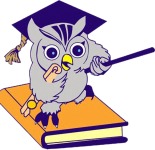 Группа/отделение ________________________   Староста/зам. старосты __________________________________________Классный руководитель _________________________________  Бригадиры_____________________________________________________№ п/пПод-группаФИО студента,контактный телефонДата рождения студентаФИО родителей студента, контактные телефоныАдрес регистрации студентаМесто фактического проживания студентаМесто фактического проживания студента№ п/пПод-группаФИО студента,контактный телефонДата рождения студентаФИО родителей студента, контактные телефоныАдрес регистрации студентаДля студентов, не проживающих в студенческом общежитии, указать адрес фактического проживанияДля студентов, проживающих в студенческом общежитии(ул. Багратиона, д. 54Б), поставить «»Для студентов, проживающих в студенческом общежитии(ул. Багратиона, д. 54Б), поставить «»1.2.3.4.5.6.7.8.9.10.11.12.